Be the firstof your friendsto like this.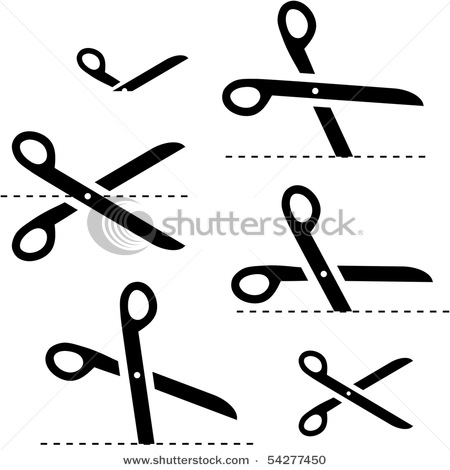 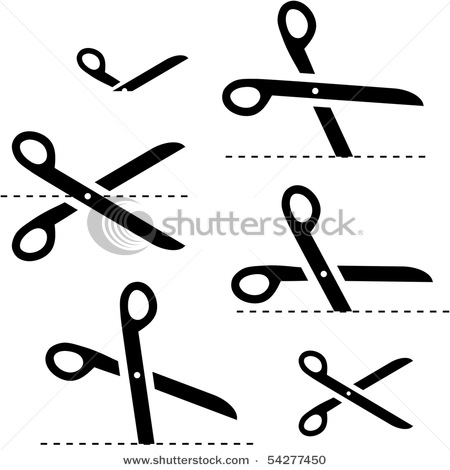 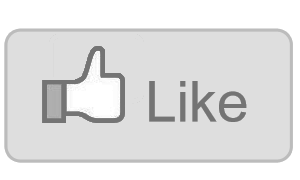 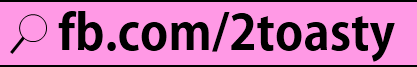 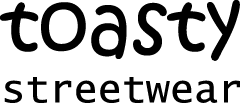 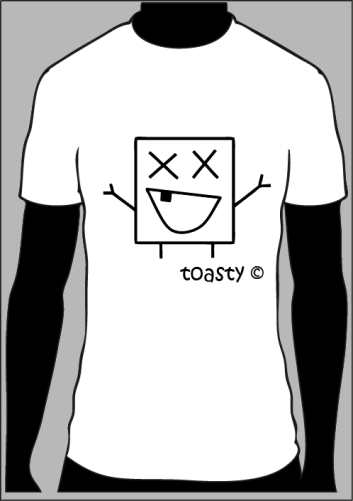 